Приложение 7 к Временной Инструкциипо оформлению государственными инспекторами в сфере земельного контроля (надзора) Государственной инспекции Министерства агропромышленного развития и продовольствия Донецкой Народной Республики материалов об административных правонарушениях (пункт 5.10)________________ № ______________            Начальнику отдела государственной 								       исполнительной службы ___________________										(название территориального органа, 						       _________________________________________О принудительном исполнении 					местонахождение) постановления в части взыскания штрафа             ____________________________________________						       ____________________________________________	Руководствуясь статьями 298, 299, 308 и 310 Кодекса Украины об административных правонарушениях, пунктом 6 части второй статьи 3, статьями 5, 18, 20, 21, 24, 30 Закона Украины "Об исполнительном производстве", в связи с неуплатой штрафа в срок, установленный статьей 307 Кодекса Украины об административных правонарушениях, посылаем для принудительного исполнения в части взыскания штрафа постановление о наложении административного взыскания от "_________ 20___ года № __________, которое было  вынесено в отношении гр. _____________________,  который (ая) проживает /зарегистрирован (а ) : _______________________________________ ________________________________________________________________________________Копию постановления об открытии исполнительного производства просим направить в наш адрес. Приложение: Постановление от "___" _______________ 20____ года №_____________ _________________________________________ (полное название должности государственного инспектора, _________________________________________ 	который направляет постановление на принудительное исполнение) 		 _________________________________________ 	______________      ________________ 								          (подпись)		(фамилия и инициалы)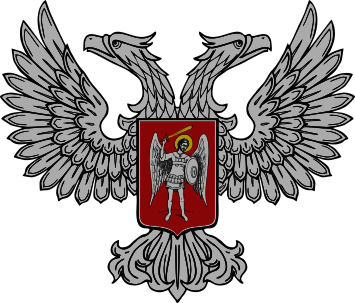 ДОНЕЦКАЯ НАРОДНАЯ РЕСПУБЛИКАМИНИСТЕРСТВО АГРОПРОМЫШЛЕННОЙ ПОЛИТИКИ И ПРОДОВОЛЬСТВИЯГОСУДАРСТВЕННАЯ ИНСПЕКЦИЯ ДНР, . Донецк, Калининский район, пр. Дзержинского, 45 АТелефон (062)312-76-79, тел/факс (062)386-88-24E-mail: GI.App_p.DNR@mail.ruДОНЕЦКАЯ НАРОДНАЯ РЕСПУБЛИКАМИНИСТЕРСТВО АГРОПРОМЫШЛЕННОЙ ПОЛИТИКИ И ПРОДОВОЛЬСТВИЯГОСУДАРСТВЕННАЯ ИНСПЕКЦИЯ ДНР, . Донецк, Калининский район, пр. Дзержинского, 45 АТелефон (062)312-76-79, тел/факс (062)386-88-24E-mail: GI.App_p.DNR@mail.ruДОНЕЦКАЯ НАРОДНАЯ РЕСПУБЛИКАМИНИСТЕРСТВО АГРОПРОМЫШЛЕННОЙ ПОЛИТИКИ И ПРОДОВОЛЬСТВИЯГОСУДАРСТВЕННАЯ ИНСПЕКЦИЯ ДНР, . Донецк, Калининский район, пр. Дзержинского, 45 АТелефон (062)312-76-79, тел/факс (062)386-88-24E-mail: GI.App_p.DNR@mail.ru